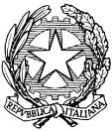 Corte di Appello di NapoliSezione LavoroOggetto: Richiesta fascicoli d’UfficioIl/La Sottoscritto/a Avvocato ________________________________________________________________CHIEDEIl fascicolo R. G.___________________________________________________________________________Procuratore di ___________________________________________________________________________Relatore ________________________________________________________________________________Archiviato in data _________________________________________________________________________Motivo della richiesta______________________________________________________________________Napoli, lì __________________Il Richiedente